Здравствуйте!Предлагаю Вам рассмотреть мою кандидатуру на вакансию переводчика английского/немецкого языков. 

В Сахалинском государственном университете я успешно прошла специализированный курс по техническому переводу нефтегазовой тематики.К своим сильным качествам отношу ответственность, добросовестность, аккуратность, энтузиазм.Буду рада использовать полученные знания на процветание Вашей компании. 

Резюме прилагается.


С уважением,

Маринэ Шаинян Шаинян Маринэ Саркисовна 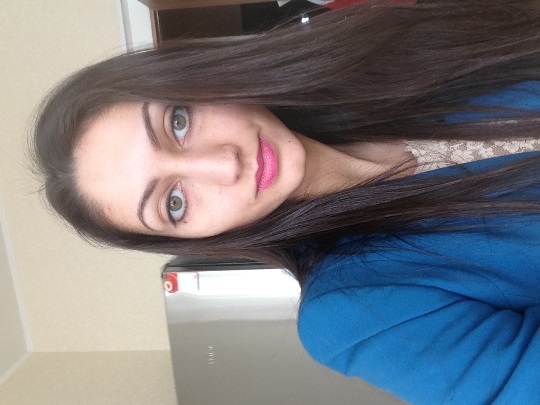 Контактная информация:Тел: 8 914 401 42 43e-mail: shainyanm@mail.ruДата рождения: 10. 11. . 
Адрес: ул. Гоголя 5-19             г. Анива Сахалинская область	Семейное положение: не замужем    Опыт работы                                                                                 Образование            Дополнительная информацияВодительское удостоверение категории           ВИностранные языки:                                            английский, немецкийЗнание компьютерных программ:                     свободное пользование 	                                                  Личные достижения .	Всероссийская олимпиада по литературе (участие в заключительном этапе)2007 г.	Областной творческий конкурс юнкоров "Свой голос" (лауреат). 	Всероссийский конкурс "Лучший урок письма" (лауреат) 2013 г.  Первая всероссийская студенческая олимпиада по немецкому языку (участие)Marine Shainyan Contact information:Cell phone 8 914 401 42 43	E-mail shainyanm@mail.ruAddress flat 19, house 5, Gogol Street Aniva Sakhalinskaya Oblast Date of birth November, 10, 1990Marital status unmarried  Work experienceEducation2013 –              University Russian Academy of Justicenowadays        Major Law                                                                                         Additional InformationDriver’s license    BLanguage             English, German (B1, TestDaF Certificatе)PC Skills              Advanced User    Personal achievements 2007   All-Russian Literature Contest  (participation)2007   The Regional Creative Contest of Young Corrs "Your Voice" (laureate)2008   All-Russian Contest “The best lesson of writing”   (laureate)2013   The First All-Russian German Contest (participation)30.01.2014 – по настоящее времядекабрь 2013Название организации: МБОУ СОШ №5 г. АнапаДолжность: преподаватель английского языка 30.01.2014 – по настоящее времядекабрь 2013Основные обязанности: проведение занятий английского языка 29.07.2013-03.09.2013Название организации: Прокуратура Анивского района  г. Анива Сахалинская область Должность: делопроизводитель (на время отпуска основного сотрудника) 29.07.2013-03.09.2013Основные обязанности: работа с корреспонденцией, архивом, делопроизводство. 15.03.2012Название организации: Education Group Students International Pty Ltd. Выставка «Образование за рубежом»                                                       г. Южно-Сахалинск Сахалинская областьДолжность: переводчик Основные обязанности: устный перевод, ознакомление участников выставки с иностранными вузами 2008 -2013Название учебного заведения: Сахалинский государственный университет Институт филологии  Специальность: Перевод и переводоведенье Квалификация: лингвист, переводчик английского, немецкого языков (красный диплом)2013 – по настоящее время Название учебного заведения: Российская академия правосудия г. ХабаровскСпециальность: Юриспруденция (заочное отделение)30.01.2014 – nowadays December  2013Company School №5 Anapa Position English Teacher Company School №5 Anapa Position English Teacher 30.01.2014 – nowadays December  2013Main responsibilities to give English lessons Main responsibilities to give English lessons 29.07.2013 – 03.09.2013March 2013 29.07.2013 – 03.09.2013March 2013 Company Public Prosecutor’s Department Position Secretary Main responsibilities to work with mail, to conduct office workCompany Education Group Students International Pty Ltd. The Exhibition “Education Abroad”Position Interpreter Company Public Prosecutor’s Department Position Secretary Main responsibilities to work with mail, to conduct office workCompany Education Group Students International Pty Ltd. The Exhibition “Education Abroad”Position Interpreter Main responsibilities to answer visitors’ questions, to tell about the International College of Management, Sydney  Main responsibilities to answer visitors’ questions, to tell about the International College of Management, Sydney  3.02. 2012- 13.02.2012  Internship  13.02.2012-20.02.2012Internship3.02. 2012- 13.02.2012  Internship  13.02.2012-20.02.2012InternshipCompany School №2 AnivaPosition English Teacher Main responsibilities to give English lessons  Company School №2 AnivaPosition SecretaryMain responsibilities to work with mail, to receive/ to send faxes, to answer the phone, to give certificates, to update the legislative documentation.Company School №2 AnivaPosition English Teacher Main responsibilities to give English lessons  Company School №2 AnivaPosition SecretaryMain responsibilities to work with mail, to receive/ to send faxes, to answer the phone, to give certificates, to update the legislative documentation.2008-2013University Sakhalin State University Major Translation, English,German